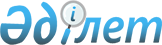 2022 жылдың төртінші тоқсанына арналған әлеуметтік маңызы бар кейбір азық-түлік тауарларына бөлшек сауда бағаларының шекті мәндерін бекіту туралыЖамбыл облысы әкімдігінің 2022 жылғы 12 мамырдағы №1-235 қбпү қаулысы. Жамбыл облысының Әділет департаментінде 2022 жылғы 25 мамырда № 4979 болып тіркелді
      "Қызмет бабында пайдалану үшін" белгімен берілген құжаттар "Заң" ДБ-ға енгізілмейді.
					© 2012. Қазақстан Республикасы Әділет министрлігінің «Қазақстан Республикасының Заңнама және құқықтық ақпарат институты» ШЖҚ РМК
				